;k=k vodk'k NwV nkok izi=ifjokj ds lnL;ksa dk C;kSjk ftuds laca/k esa vodk'k ;k=k NwV dk nkok fd;k x;k@izkIr fd;k x;k gS %deZpkjh vkSj mlds ifjokj ds lnL;ksa }kjk dh xbZ ;k=k dk C;kSjk %deZpkjh dk gLrk{kjizekf.kr fd;k tkrk gS fd %esjh tkudkjh o fo'okl ds vuqlkj mi;qZDr lwpuk,a lR; gSaAeSa vodk'k ;k=k NwV ls lacaf/kr Hkkjr ljdkj ds izHkkoh fu;e o fofu;e iwjh rjg le>rk gwa vkSj ;s iw.kZr;k eq>s Lohdkj gSACykWd o"kZ--------------------------------------------- ls ---------------------------------------- esa Lo;a ;k esjs ifjokj ds fdlh lnL; ds fy, eSaus vodk'k ;k=k NwV ds fy, dksbZ nkok ugha fd;k gSAesjs ifr@iRuh fdlh ljdkjh lsok@lkoZtfud {ks= miØe ;k dkjiksjs'ku@ljdkjh Lok;Ùk'kklh laLFkk esa dk;Zjr ugha gSAesjs ifr@iRuh fdlh ljdkjh lsok@lkoZtfud {ks= miØe ;k dkjiksjs'ku@ljdkjh Lok;Ùk'kklh laLFkk ----------------------------------------------------------------- ¼laLFkk dk uke½ esa dk;Zjr gSa] vkSj lacaf/kr CykWd o"kZ--------------------------------------------- ls ---------------------------------------- esa mDr laLFkku ls vius ;k fdlh vU; ifjokj ds lnL; ds fy, vyx ls vodk'k ;k=k NwV izkIr ugha dh gSA og mi;qZDr Cykd o"kZ ds fy, dksbZ nkok vius fu;ksDrk ls ugha djsaxsAjsyos fVdV@cl fVdV@ gokbZ fVdV cksfMZax ikl ds lkFk layXu gSA¼tks ykxw u gks] mls dkV nsa½	vxzlkfjr								     deZpkjh dk gLrk{kj									     eksckby ua&fo0@l0@bdkbZ izHkkjh@dk;kZy;k/;{k¼foRr dk;kZy; ds mi;ksx gsrq½ikfjr /kujkf'k #i;s--------------------------------------------------------------------------------------------------------------------¼'kCnksa esa --------------------------------------------------------------------------------------------------------------------------------------------------------------------------------------------------------------------------------------½lgk;d	       vuqHkkx vf/kdkjh	      lgk;d dqylfpo           mi dqylfpo	             dqylfpouxn Hkqxrku@psd la[;k-------------------------------------------------------------------fnukad---------------------------------------#i;s-----------------------------------------lgk;d@dSf'k;j	       vuqHkkx vf/kdkjh	      lgk;d dqylfpo           mi dqylfpo	      dqylfpo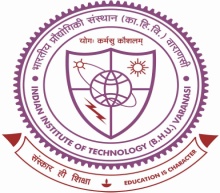 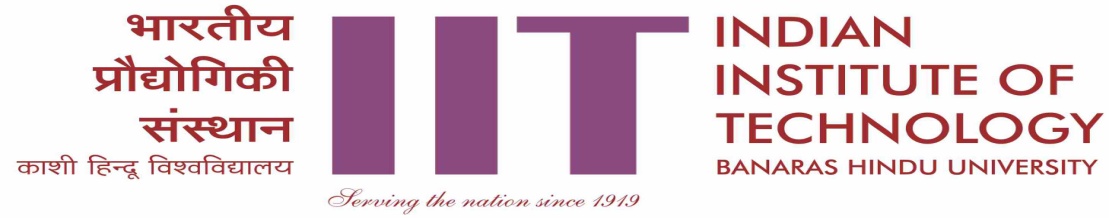 deZpkjh dk uke %deZpkjh la[;k ,oa inuke %foHkkx@Ldwy@bdkbZ %osru] osru cSaM esa osru] XkzsM osruvodk'k ;k=k NwV dk CykWd o"kZ %lsok iqfLrdk esa ntZ x`g uxj dk irk vkSj utnhdh        jsyos LVs'ku@,;jiksVZ %vodk'k ;k=k NwV dk izdkj ¼x`g uxj@laiw.kZ Hkkjr½ %fudVre jsyos LVs'ku@,;jiksVZ %vodk'k ;k=k NwV ;k=k dk le; %vodk'k dk izdkj %LohÑi i= la[;k vkSj fnukad %vfxze fudklh #i;s %Øe la[;kdeZpkjh dk uke@ifjokj ds lnL;ksa dk uketUefrfFk@mezdeZpkjh ls laca/k1-2-3-4-5-6-7-izLFkkuizLFkkuizLFkkuvkxeuvkxeuvkxeu;k=k dk lk/ku@izdkj¼jsy@gokbZ@lM+d½;k=k dh Js.khnwjh¼fdeh esa½HkkM+k¼#i;s esa½Vªsu@mM+kudk fooj.kfVIi.khLVs'kufnukad?kaVs@le;LVs'kufnukad?kaVs@le;;k=k dk lk/ku@izdkj¼jsy@gokbZ@lM+d½;k=k dh Js.khnwjh¼fdeh esa½HkkM+k¼#i;s esa½Vªsu@mM+kudk fooj.kfVIi.khdqy nkok ¼#i;s esa½dqy nkok ¼#i;s esa½dqy nkok ¼#i;s esa½vfxze¼;fn dksbZ½'kq+) nkok@/ku dh okilheq[; ctV gsMxkS.k ctV gsMctV dh /kujkf'kiz;qDr gqbZ /kujkf'kfcy ds lkFk miyC/k ckdh jdefooj.k/kujkf'k ¼#i;s esa½nkos dh jkf'k ¼#i;s esa½Hkqxrku ds fy, vuqeksfnr /kujkf'k ¼#i;s esa½?kVk;k x;k& vfxze vkgfjr fcy la[;k --------------------------- fnukad ------------------------'kq) ns; ¼#i;s esa½